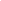 IndexExecutive Summary                                                                                                                  [PAGE NUMBER]Company Overview                                                                                                                  [PAGE NUMBER]Products and Services                                                                                                              [PAGE NUMBER]Execution                                                                                                                                    [PAGE NUMBER]Operational Plan                                                                                                                       [PAGE NUMBER]Financial Plan                                                                                                                             [PAGE NUMBER]Executive Summary:[OpenMarket] is an online marketplace where users can buy and sell websites and domains for profit. The online marketplace industry is a relatively young industry where there is a huge potential for growth. Currently, there are no more than [100] online marketplace companies for website buying and selling. [OpenMarket] provides users a platform where they can showcase their sites to a greater audience. Sellers are able to receive the maximum amount of money from sales as the company only charges a small commission. Buyers are able to choose a wide range of domains and websites from over 300 new online businesses that are listed on the site every day.Company Overview:Mission Statement: [OpenMarket’s] mission is to provide business opportunities for online entrepreneurs by giving them a platform to buy and sell websites.Philosophy: [OpenMarket] aims to create a solid platform that gives a tremendous amount of value for online entrepreneurs. The company strives to achieve this by instilling an exceptional work ethic and unwavering teamwork to its employees.Vision: [OpenMarket] seeks to be the number one destination for buying and selling online businesses.Outlook: Online marketplace is still a relatively young industry, but the opportunity for great success is close to infinite. The success of such platforms as QNX and Fiverr proves that the business model is scalable and can be applied to any areas of business. As part of the $15 billion collaborative economy industry, this business is set to grow at an exceptional rate and will scale well to take over a large part of the market.Type of Industry: Online Marketplace IndustryBusiness Structure: Sole ProprietorshipOwnership: Sole Proprietorship,  [Aaron Winter]Start-Up Summary: The cost of the startup is [$50,000], which is provided by the owner and will be used for initial supplies, rent, insurances, and payroll.Management Team:Short- and Long-Term Goals and Milestones:Products and ServicesProduct/Service Description: [OpenMarket] provides a platform for online [entrepreneurs] and business-minded individuals to buy and sell websites. It provides buyers a chance to acquire fully-operational online businesses and gain a headstart on their entrepreneurial journey, while sellers get a chance to sell their domains and sites for a generous profit.Value Proposition: [OpenMarket] gives users more opportunities for business transactions. Sellers will experience quick sales on their products while buyers will have a wide range of businesses to choose from.Pricing Strategy: [OpenMarket] operates on a commission-based pricing strategy. The company charges [3.5%] for each successful transaction.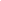 ExecutionMarketing Plan: The key to growing the company is to slowly build communities for buyers and sellers. This will be done through the use of website and content optimization, social media and google ads, email marketing, and offline or outdoor advertising.Market Research: The online marketplace industry as a whole is currently a [$15 billion] industry and is expected to grow to [$334] billion by [2025]. The industry’s funding is said to be greater than that of the social media industry’s, four times more than the most successful social media platforms including Youtube, Twitter, and Facebook.Currently, there are no more than [100] online marketplace platforms in the world. However, the competition is tight despite the low level of business saturation in the market. Five formidable companies are currently leading the industry and are raking most of the market share. Nevertheless, there is plenty of room for [OpenMarket] to grow as the number of users, business owners, and online entrepreneurs, who are looking for business opportunities online, is steadily growing.Marketing Strategy: There are a variety of methods and strategies that the company plans to utilize in growing the platform. They are a combination of online and offline campaigns that target a certain number of people at a certain level of growth. Email marketing will be utilized to expand the customer base to more than [10,000] users or until the method won’t prove to be effective anymore. Offline publicity activities will be used alongside email marketing such as speaking engagements to further drive customers in. Social media ads, offline ads, and SEO will be the strategies that will serve as reinforcements and will set to propel the brand awareness to new heights.The team has initiated some of the marketing strategies to drive the campaign forward. Here are a few of their progress:Organizational Structure: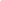 Operational Plan:Location and Facilities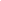  Tools and Equipment ChecklistIT InfrastructureThe following table reflects [OpenMarket’s] IT infrastructure.Financial Plan              AssumptionsThe financial forecast is based on the current performance of the collaborative economy industry and its expected rate of growth in the future. The company will take advantage of this trend and will focus its efforts on expanding brand awareness across media channels. Most of the expenses will be on office rent, supplies, insurance, maintenance, and payroll.             Monthly ExpenseThe chart shows the company’s projected monthly expenses for [2019].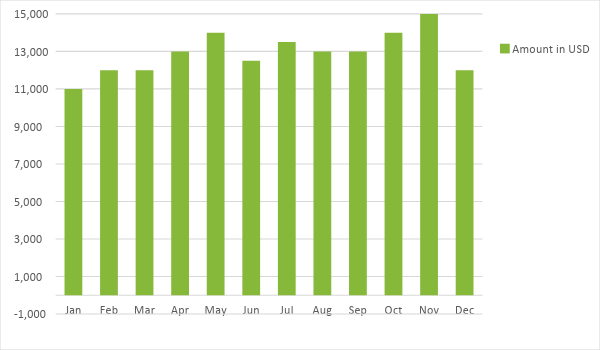               Monthly RevenueThe chart illustrates the company’s projected monthly revenue for [2019].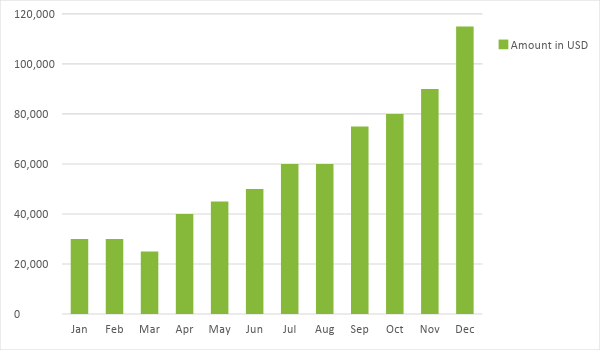 Business FinancingThe company’s fund amounting to [$50,000] comes from the founder. Most of the funds will be spent on insurance, supplies, maintenance, payroll, and rent.StatementsStart-Up FundingStart-Up FundingStart-Up Expenses$20,000Start-Up Assets$30,000Total Funding Required$50,000AssetsNon-Cash Assets from Start-Up$14,000Cash Requirements from Start-up$6,000Additional Cash Raised$4,000Cash Balance on Starting Date$6,000Total Assets$30,000CapitalPlanned InvestmentOwner$50,000Other$0Additional Investment Requirement$0Total Planned Investment$50,000Loss at Start-Up (Start-Up Expenses)-$20,000Total Capital$30,000Liabilities$0Total Capital and Liabilities$30,000Start-UpStart-UpRequirementsStart-Up ExpensesRent - 5 Months$9,000Advertising$1,500Legal Fees$500Staff Training$2,000Insurance$1,500Other$5,500Total Start-Up Expenses$20,000Start-Up AssetsCash Required$6,000Start-Up Inventory$14,000Other Current Assets$4,000Long-Term Assets$6,000Total Assets$30,000Total Requirements (Total Start-Up Expenses + Total Assets)$50,000Management TeamRole/FunctionSkillsBradley NelsonWeb Development ManagerTeam Management, Product Building, Coding, and Problem SolvingLucas McDonaldMarketing ManagerNegotiation, Persuasion, People Management, and Commercial AwarenessShort-Term GoalsMilestonesImprove the marketplace platformChanges have been made to the interfaceImproved the user experienceHire an SEO specialistHiring process has started last February 3, 2019Long-Term GoalsMilestonesIncrease the number of sellers on the platform by 15%The platform lists about 300 websites per dayBroaden customer reachStarted hiring an SEO specialist to enhance platform visibility.SWOT AnalysisStrengthsWeaknessesOpportunitiesThreatsOpenMarketLow commissionHas a substantial amount of daily sellersStill testing its expansion strategiesOnly has a few personnel running the companyA growing market for buying and selling websiteThe collaborative economy is trending and is still at its infancyTop companies are slowly controlling the market shareMonopolization of industry leadersFlipperHas a large customer baseA growing company with 20+ employeesUnsimplified user interfaceA huge customer base has the potential to attract more customersOther competitors that charge lesser commissionsTradeyoursiteGood quality of serviceExpensive transaction feesAn uptrend for online marketplace businessesCompetitors that charge cheap commissionsMarketing StrategyActivitiesTimelineSuccess CriteriaSEOHiring activities have started for the SEO Specialist position March 30, 2019The SEO strategist will drive the content marketing initiative forwardSpeaking engagementsThe team has started searching for relevant eventsDecember 5, 2019Key players of the company will participate in speaking engagements inside and outside the industry.SoftwareQuantityMicrosoft Visio2Google Analytics1HardwareQuantityLaptops3Router1InfrastructureExisting (Y/N)DescriptionWebsiteYThe platform on which business transactions occur.RouterYPerforms traffic directing functions on the internetProfit and Loss ProjectionFY2018FY2019FY2020FY2020Sales$700,000.00$800,000.00$900,000.00$900,000.00Direct Cost of Sale$155,000.00$200,000.00$215,000.00$215,000.00Other Cost of Sale$20,000.00$22,000.00$23,000.00$23,000.00Total Cost of Goods Sold or COGS (Sales - Direct Cost of Sale - Other Cost of Sale)$525,000.00$578,000.00$662,000.00$662,000.00Gross Profit (Sales-Total Cost of Goods Sold)$175,000.00$222,000.00$238,000.00$238,000.00Gross Margin % (Gross Profit/Sales)25.00%27.75%26.44%26.44%Operating ExpensesFacilities$24,000.00$24,000.00$24,000.00$24,000.00Utilities$12,000.00$12,000.00$12,000.00$14,000.00Educational Materials$15,000.00$15,000.00$15,000.00$18,000.00Operations$50,000.00$60,000.00$60,000.00$80,000.00Marketing and Promotion$10,000.00$10,000.00$10,000.00$10,000.00Total Operating Expenses$111,000.00$121,000.00$121,000.00$146,000.00EBITDA (Total Cost of Sale-Total Operating Expenses)$414,000.00$457,000.00$457,000.00$516,000.00Depreciation$3,000.00$3,000.00$3,000.00$3,000.00Interest Expense$0.00$0.00$0.00$0.00Taxes Paid$3,000.00$3,000.00$3,000.00$3,000.00Net Profit (Gross Profit - Operating Expenses - Taxes - Interest)$61,000.00$98,000.00$98,000.00$89,000.00Balance Sheet ProjectionBalance Sheet ProjectionBalance Sheet ProjectionBalance Sheet ProjectionFY2018FY2019FY2020Cash$175,000.00$222,000.00$238,000.00Accounts Receivable$15,000.00$18,000.00$20,000.00Inventory$15,000.00$15,000.00$18,000.00Other Current Assets$10,000.00$10,000.00$10,000.00Total Current Assets$215,000.00$265,000.00$286,000.00Long-Term Assets$14,000.00$15,000.00$16,000.00Accumulated Depreciation$3,000.00$3,000.00$3,000.00Total Long-Term Assets (Long-Term Assets-Accumulated Depreciation)$11,000.00$12,000.00$13,000.00Total Assets (Total Current Assets + Total Long-Term Assets)$226,000.00$277,000.00$299,000.00Accounts Payable$25,000.00$25,000.00$30,000.00Notes Payable$25,000.00$25,000.00$25,000.00Other$10,000.00$11,000.00$12,000.00Total Liabilities$60,000.00$61,000.00$67,000.00Paid-in Capital$14,000.00$15,000.00$16,000.00Retained Earnings$120,000.00$200,000.00$220,000.00Total Owner's Equity (Total Assets - Total Liabilities)$166,000.00$216,000.00$232,000.00Total Liabilities & Equity (Total Liabilities/Total Owner's Equity)36.14%28.24%28.88%Cash Flow ProjectionCash Flow ProjectionCash Flow ProjectionCash Flow ProjectionFY2018FY2019FY2020Operating Cash Beginning$175,000.00$222,000.00$238,000.00Sources of Cash$25,000.00$26,000.00$27,000.00Receivables$15,000.00$15,000.00$15,000.00Sales$100,000.00$120,000.00$150,000.00Others$10,000.00$13,000.00$15,000.00Total Cash$325,000.00$396,000.00$445,000.00ExpendituresRent$24,000.00$24,000.00$24,000.00Insurance$12,000.00$12,000.00$14,000.00Utilities$15,000.00$15,000.00$18,000.00Salary (Including Tax)$50,000.00$60,000.00$80,000.00Maintenance & Supplies$10,000.00$10,000.00$10,000.00Total Expenditures$111,000.00$121,000.00$146,000.00Net Income/Loss (Total Cash - Total Expenditures)$214,000.00$275,000.00$299,000.00